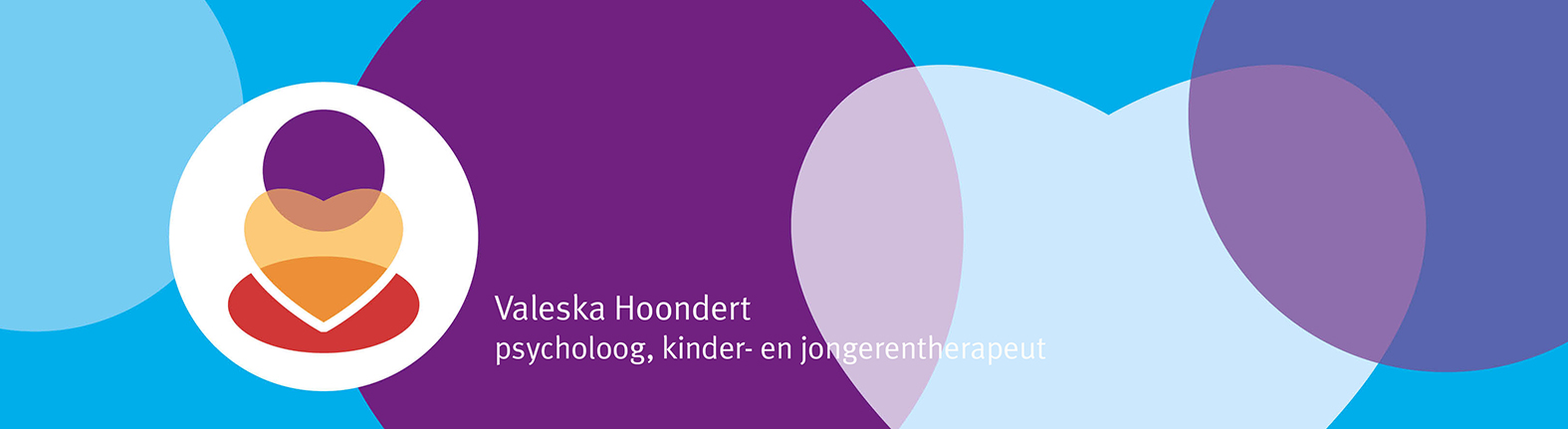 Behandelovereenkomst kinder- en jongerentherapieCliënt (kind)Therapeut en ouders/verzorgers* van de cliënt  spreken het volgende met elkaar af. *Hierna zal er alleen ‘ouders’ staan. Dit kan worden vervangen door ‘wettelijke vertegenwoordigers’. BehandeltrajectOuders geven door ondertekening van deze overeenkomst opdracht tot het starten van de therapie van de cliënt. Het behandeltraject bestaat uit kindertherapiesessies en oudergesprekken. Een sessie duurt 60 minuten. De therapeut handelt conform de professionele eisen en richtlijnen van de beroepsvereniging waarbij de therapeut is aangesloten. Hieronder valt ook het klacht- en tuchtrecht.De kindertherapeut werkt in dienst van de belangen van het kind en volgens de rechten van het kind.De therapeut werkt volgens de Wet op de Geneeskundige Behandelovereenkomst, het Internationale Verdrag Inzake De Rechten Van Het Kind en de Meldcode Huiselijk Geweld en Kindermishandeling (zie ook hierna, artikel 2 inzake informatieverstrekking en geheimhoudingsplicht).Informatieverstrekking en geheimhoudingsplichtBeide ouders hebben recht op dezelfde informatie. De ouders geven de therapeut naar beste weten de informatie en medewerking die de therapeut nodig heeft voor de behandeling van de cliënt. In de gesprekken met de ouders, bespreekt de therapeut in algemene zin het verloop van het behandeltraject. De therapeut bespreekt de tarieven van de behandeling en de mogelijkheden om een tegemoetkoming te krijgen van de zorgverzekeraar.   De therapeut heeft een geheimhoudingsplicht. Inhoudelijke informatie over de sessies worden alleen besproken na toestemming van uw kind. Indien naar het oordeel van de therapeut de cliënt en of/diens omgeving in een hulpbehoevende situatie verkeert (bijvoorbeeld bij fysieke en /of emotionele bedreiging), heeft de therapeut het recht om, na overleg met de cliënt en of ouders/wettelijke vertegenwoordigers, hiervan melding te maken bij de betreffende (zorg)instanties.De ouders/wettelijke vertegenwoordigers machtigen bij deze de therapeut inlichtingen over de cliënt op te vragen bij diens school alsmede bij de jeugd- en/of huisarts en/of eventuele overige hulpverleners. Daarnaast machtigt u de therapeut, indien het in het belang van de cliënt is, informatie te delen en/of advies te geven aan betrokken professionals. School:Huisarts:Jeugdarts:Andere betrokken hulpverleners:(Wanneer de therapeut informatie wil opvragen of delen zal zij dit eerst met u overleggen en nogmaals uw toestemming vragen).
Annulering afspraak en beëindiging behandelingOuders dragen er zorg voor dat er tijdig een sessie wordt afgemeld. Bij verhindering, laten ouders de therapeut dit uiterlijk 24 uur voor de sessie/gesprek weten. Bij niet tijdige afmelding brengt de therapeut de gereserveerde tijd in rekening. (In verband met de coronamaatregelen zoals gesteld door het RIVM, komt deze afspraak te vervallen. U kunt ten alle tijden de afspraak annuleren vanwege gezondheidsklachten)Bij langdurige ziekte van de therapeut wordt de cliënt, indien gewenst,  naar een collega verwezen (die bij verdere behandeling een nieuwe behandelingsovereenkomst zal sluiten onder vergelijkbare voorwaarden), dan wel wordt de geneeskundige behandeling op verzoek van de ouders en de cliënt (van 12 jaar en ouder) beëindigd.Deze overeenkomst wordt aangegaan voor de duur van de afgesproken behandeling. Na afloop  eindigt de overeenkomst automatisch. De overeenkomst eindigt eerder door opzegging door een van de partijenTarief en betalingEen sessie of oudergesprek/begeleiding duurt 1 uur en bedraagt 80 Euro. Dit geldt voor de kindersessies, de oudergesprekken en eventuele observaties of gesprekken op school of met andere instanties. Telefonische consulten kunnen ook in rekening worden gebracht.Aansprakelijkheid (klacht en tuchtrecht)De therapeut is niet aansprakelijk voor schade die ontstaat door het achterhouden van informatie waarvan het de ouders redelijkerwijs bekend had kunnen zijn dat het delen van deze informatie essentieel is voor de behoorlijke uitvoering van de behandeling.De therapeut is lid van de beroepsvereniging VIT en koepelorganisatie NAP en houdt zich aan de beroepscode (hieronder valt ook het klacht en tuchtrecht) en aan de Wet kwaliteit klachten en geschillen zorg (Wkkgz). Indien er onverhoopt sprake is van een klacht en partijen komen er onderling niet uit, dan kunnen de ouders van de cliënt (kosteloos) bemiddeling aanvragen bij SCAG die een onafhankelijke klachtenfunctionaris benoemd. Privacy en gegevensverwerkingVoor een goede behandeling is het noodzakelijk dat ik als behandelende therapeut van uw kind, een dossier aanleg. Dit is ook een wettelijke plicht opgelegd door de WGBO. Het dossier bevat aantekeningen over de gezondheidstoestand van uw kind en gegevens over mogelijk uitgevoerde onderzoeken, diagnoses en behandelingen.
Ook worden in het dossier gegevens opgenomen die voor de behandeling noodzakelijk zijn en die ik, na uw expliciete toestemming, heb opgevraagd bij een andere zorgverlener bijvoorbeeld bij de huisarts.Ik doe mijn best om uw privacy en de privacy van uw kind te waarborgen. Dit betekent onder meer dat ik:zorgvuldig omga met de persoonlijke en medische gegevens van u en uw kind,ervoor zorg dat onbevoegden geen toegang hebben tot de gegevens
Als behandelend therapeut heb ik als enige toegang tot de gegevens in het dossier. 
Ik heb een wettelijke geheimhoudingsplicht (beroepsgeheim).De gegevens uit het dossier kunnen ook voor de volgende doelen gebruikt worden: Om andere zorgverleners te informeren, bijvoorbeeld als de therapie is afgerond of bij een verwijzing naar een andere behandelaar. Dit gebeurt alleen met uw expliciete toestemming.Voor de waarnemend collega tijdens mijn afwezigheid, mocht dit noodzakelijk zijn.Voor het geanonimiseerde gebruik tijdens intercollegiale toetsing.Een paar gegevens uit het dossier worden gebruikt voor de financiële administratie, zodat ik of mijn administrateur, een factuur kan opstellen.Als ik vanwege een andere reden gebruik wil maken van uw gegevens of de gegevens van uw kind, dan zal ik u eerst informeren en expliciet uw toestemming vragen. 
Deze gegevens in het cliëntendossier blijven, zoals de wet op de behandelovereenkomst vereist, 15 jaar bewaard.Op de factuur die u ontvangt, staan de volgende gegevens die door de zorgverzekeraar gevraagd worden, zodat u deze nota eventueel kan declareren bij uw zorgverzekeraar;naam, adres en woonplaats van het kind en zo nodig ook van ude geboortedatum van uw kindde datum van de behandelingeen korte omschrijving van de behandeling, zoals bijvoorbeeld psychosociale therapie met daarbij de prestatiecode zoals zorgverzekeraars deze hebben opgesteldde kosten van het consult.De ouders/verzorgers en therapeut verklaren zich akkoord met bovenstaande door middel van het ondertekenen van dit document. Als ouders beiden de ouderlijke macht hebben over het kind, is een handtekening van beide ouders onder deze behandelovereenkomst verplicht.Datum:								Plaats :Naam ouder/verzorger 1:					Handtekening:Naam ouder/verzorger 2: 					Handtekening:Naam cliënt 	(12- 16 jaar):					Handtekening:		 
Therapeut: Valeska Hoondert					Handtekening:Naam Geboortedatum